学校食堂外送快餐订餐方式各位校外考生：	 为便于在我校考点参加硕士研究生招生考试的校外考生用餐，12月25、26日学校可提供午餐服务，标准为20元/份，有需要的考生自愿选择。有订餐需要的考生，请于12月24、25日下午3点前扫下方相应的订餐程序码，分别预订第二天的午餐：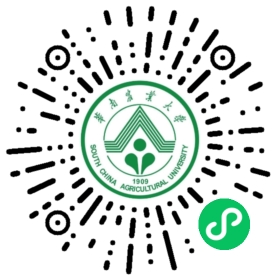 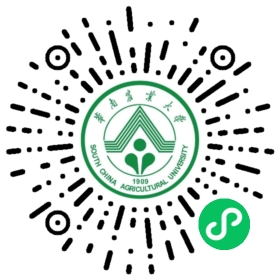 第三教学楼考点订餐小程序码      第四教学楼考点订餐小程序码温馨提示：提交订单前，请注意选择相应的取餐时间和地点，支付成功后，请保存该截图以让工作人员快捷核对订单取餐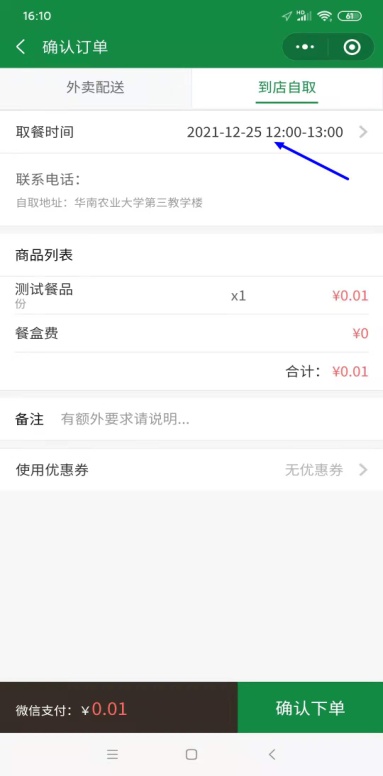 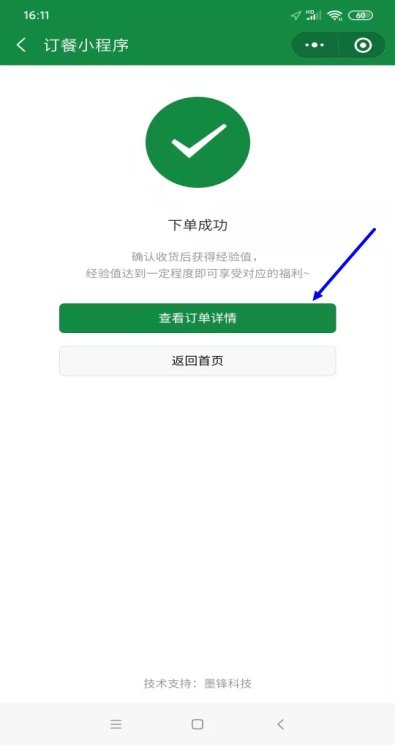 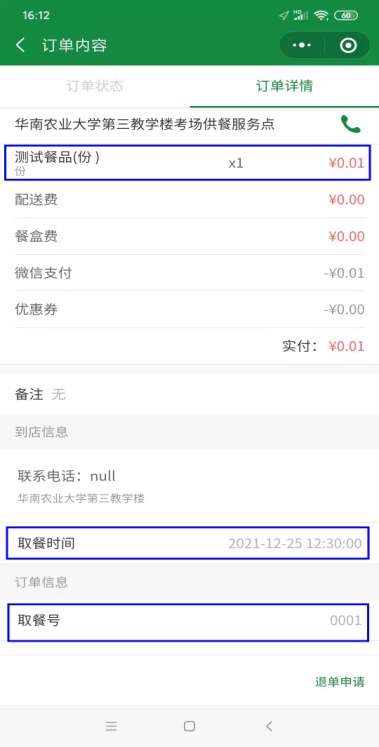 